טופס הערכת בקשה לסיועבפיתוחסרטי תעודהשם הקורא:________תאריך:___________שם המיזם:________מספר הגשה:_______מס' עמודים:_______ז'אנר:____________ציון משוקלל :_________(ממוצע הניקוד לפי הטבלה)חוות דעת מסכמת ומנומקת (5 שורות לפחות או 50 מילים לפחו)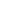 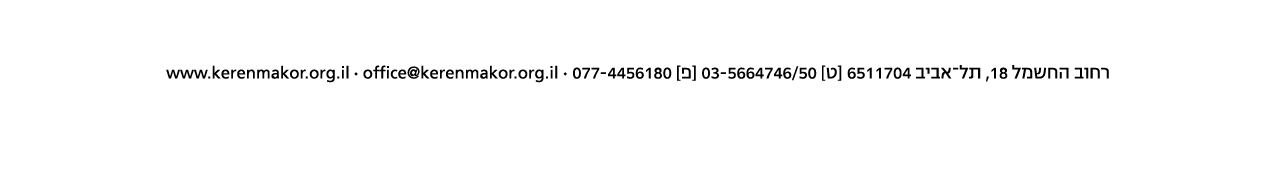 דירוג:ניקוד 1-10נימוק הניקוד בשורה אחתרמת התחקיר והגישה לעולם המתועדעיצוב הדמויות ואפיונןהנרטיב (הסיפור) ואופן בנייתןשפה קולנועית / ויזואליותחדשנות ומקוריות, נקודת מבט ייחודיתחשיבות הנושא, דחיפותו והכרחיותו